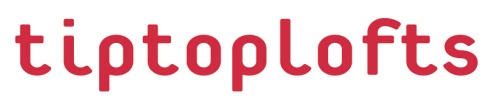 Toronto Standard Condominium Corporation 1789637 Lake Shore Blvd. West, Toronto, ON M5V 3J6                                                 RULESGENERALQUIET ENJOYMENTSECURITYSAFETYCOMMON ELEMENTSRESIDENTIAL UNITSGARBAGE DISPOSALTENANCY OCCUPATIONELEVATORS AND MOVINGPARKINGBICYCLE/STORAGE UNITSBALCONY/TERRACE AND EXCLUSIVE USE AREASOWNER'S CONTRACTORS, TRADE OR SERVICE PERSONNELMULTI-PURPOSE ROOMTERRACE16.         WHIRLPOOL17.	EXERCISE ROOM				   RULESThe following Rules made pursuant to the Condominium Act, 1998, S .0. 1998, C.19 (the "Act") shall be observed by all owners (collectively, the "Owners" and any other person(s) occupying the Unit with the Owner's approval, including, without limitation, members of the Owner's family, his tenants, guests, invitees, servants, agents and contractors.Any losses, costs or damages incurred by the Corporation by reason of a breach of any Rules in force from time to time by any Owner, or his family, guests, servants, agents or occupants of his Unit, shall be borne and/or paid for by such Owner and may be recovered by the Condominium Corporation (the "Corporation") against such Owner in the same manner as Common Expenses.	1.	GENERALUse of the common elements and units shall be subject to the Rules which the Board may make to promote the safety, security or welfare of the owners and of the property or for the purpose of preventing unreasonable interference with the use and enjoyment of the common elements and of other units;Rules as deemed necessary and altered from time to time by the Corporation shall be binding on all unit owners and occupants, their families, guests, visitors, servants or agents;No animal, which is deemed by the Board or the property manager, in their absolute discretion, to be a nuisance shall be kept by any Owner in any Unit. Such Owner shall, within two (2) weeks of receipt of a written notice from the Board requesting the removal of such animal, permanently remove such animal from the Property. Notwithstanding the generality of the foregoing, no pet deemed by the Board, in their sole and absolute discretion, to be a danger or nuisance to the residents of the Corporation is permitted to be on or about the Common Elements.	2.	QUIET ENJOYMENTOwners and their families, guests, visitors, servants and agents shall not create nor permit the creation or continuation of any noise or nuisance which, in the opinion of the Board or the Manager, may or does disturb the comfort or quiet enjoyment of the Units or Common Elements by other Owners or their respective families, guests, visitors, servants and persons having business with them.No noise or odours shall be permitted to be transmitted from one Unit to another. If the Board determines that any noise or odours is being transmitted to another Unit and that such noise or odours is an annoyance or a nuisance or disruptive, then the Owner of such Unit shall at his expense take such steps as shall be necessary to abate such noise or odours to the satisfaction of the Board. lf the Owner of such Unit fails to abate the noise or odours, the Board shall take such steps as it deems necessary to abate the noise or odours and the Owner shall be liable to the Corporation for all expenses hereby incurred in abating the noise or odours (including reasonable solicitor's fees).No auction sales, private showings or public events including without limitation “open house” events in connection with the sale or listing of a unit shall be allowed in any unit or on the common elements; Any repairs to the units or common elements shall be made only during reasonable hours.3.	           SECURITYResidents are to immediately report any suspicious person(s) seen on the property to the manager or its staff;No duplication of keys shall be permitted except with the authorization of the Board, and the names of persons authorized to have keys shall be furnished to the Board at all times;Under no circumstances shall building access or common element keys be made available to anyone other than an owner or occupant;No visitor may use or have access to the common elements and facilities unless accompanied by an owner or occupant;Building access doors shall not be left unlocked or wedged open for any reason;Service elevator availability shall be allocated by the concierge in accordance with the elevators and moving rules. Loading facilities shall only be used with prior permission and as scheduled by the manager;No owner or occupant shall place or cause to be placed on the access doors to any unit, additional or alternate locks, without the prior written approval of the Board. All door locks and keys must be compatible with the lock systems on the property and a copy of each new key must be delivered to the manager;	4.	SAFETY No storage of any hazardous or offensive goods, provisions or materials shall be kept in any of the Units or Common Elements;No propane or natural gas tank shall be kept in the units or exclusive use common elements;Owners and occupants shall not overload existing electrical circuits;Water shall not be left running unless in actual use;Nothing shall be thrown out of the windows or the doors of the units;No barbecues may be used indoors or outdoors, save and except barbecues are permitted on terraces and balconies provided that the barbecues only use natural gas (not propane) and the terrace has been equipped with a natural gas line with a "quick disconnect" for barbecue use;No owner or occupant shall do, or permit anything to be done in his unit or bring or keep anything therein which will in any way increase the risk of fire or the rate of fire insurance on any buildings, or on property kept therein, or obstruct or interfere with the rights of other owners, or in any way injure or annoy them, or conflict with the laws relating to fire or with the regulations of the Fire Department or with any insurance policy carried by the Corporation or any owner or conflict with any of the rules and ordinances of the Board of Health or with any statute or municipal by-law;Smoking is prohibited in all common areas except as maybe designated as a smoking area by the Board;No rollerblades, rollerskates, or skateboards shall be permitted to be used in the Common Elements;	5.	COMMON ELEMENTSNo one shall harm, mutilate, destroy, alter or litter the common elements or any of the
landscaping work on the property, if any;No sign, advertisement or notice shall be inscribed, painted, affixed or placed on any part of the inside or outside of the Residential Units or common elements, whatsoever;No awning, foil paper or shades shall be erected over, on or outside of the windows, balconies or terraces without the prior written consent of the Board.No equipment shall be removed from the common elements by, or on behalf any owner or occupant of a unit;No outside painting shall be done to the exterior of the units, railings, doors, windows, or any other part of the common elements;The passageways and walkways which are part of the common elements shall not be obstructed by any of the owners or occupants or used by them for any purpose other than for ingress and egress to and from a unit or some other part of the common elements;Any physical damage to the common elements caused by an owner or occupant, his family, guests, visitors, servants, agents or contractors shall be repaired by arrangement and under the direction of the Board at the cost and expense of such owner or occupant;No mops, brooms, dusters, rugs or bedding shall be shaken or beaten from any window, door or any part of the common elements over which the Owner has exclusive use;No building or structure or tent shall be erected, placed, located, kept or maintained on the common elements and no trailer, either with or without living, sleeping or eating accommodations shall be placed, located, kept or maintained on the common elements;Each pet owner must ensure that any defecation by such pet must be cleaned up immediately by the pet owner, so that the Common Elements are neat and clean at all times. Should a pet owner fail to clean up after his pet as aforesaid, the pet shall be deemed to be a nuisance, and the owner of said pet shall, within two (2) weeks of receipt of written notice from the Board or the Manager requesting removal of such pet, permanently remove such pet from the property.	6.	RESIDENTIAL UNITSThe toilets, sinks, showers, bathtubs and other parts of the plumbing system shall be used only for purposes for which they were constructed and no sweepings, garbage, rubbish, rags, ashes, or other substances shall be thrown therein. The cost of repairing damage resulting from misuse or from unusual or unreasonable use shall be borne by the owner who, or whose, tenant, family, guest, visitor, servant, agent or contractor shall cause it;No owner or occupant shall make any major plumbing, electrical, mechanical, structural or television cable alteration in or to his unit without the prior consent of the Board;No garborators shall be installed in any Residential Unit without the prior written consent of the Board, which consent may be arbitrarily withheld;No Owner shall overload existing electrical circuits in his Unit and shall not alter in any way the amperage of the existing circuit breakers in his Unit;Units shall be used only for such purposes as provided for in the Corporation's Declaration and as hereinafter provided. No immoral, improper, offensive or unlawful use shall be made of any unit. All municipal and other zoning ordinances, laws, rules and regulation of all government regulatory agencies shall be strictly observed;No Owner shall permit an infestation of pests, insects, vermin or rodents to exist at any time in his Unit or adjacent Common Elements. Each Owner shall immediately report to the Manager all incidents of pests; insects, vermin or rodents and all Owners shall fully cooperate with the Manager to provide access to each Unit for the purpose of conducting a spraying program to eliminate any incident of pests, insects, vermin or rodents within the buildings.All shades or other window coverings shall be white or off white on the outside and all draperies shall be lined in white or offwhite to present a uniform appearance to the exterior of the building.	7.	GARBAGE DISPOSALLoose garbage is not to be deposited in the garbage chute. All garbage must first be properly bound, packaged or bagged to prevent mess, odours and disintegration during its fall down the garbage chute or in the disposal rooms;Newspapers and magazines must be securely bound prior to being deposited in the refuse sorting garbage chute;Bottles shall be securely bound prior to being deposited in the refuse sorting garbage chute;Cartons and large objects which might block the garbage chute shall be stored in such area designated by the Board. The manager or such designated person must be called to arrange for the immediate disposal of such items. Such items shall not be left outside the unit, in the garbage chute area or on any exclusive use common elements;No garbage other than  those items listed in paragraphs (b), (c) and (d) above is to be left on the floor of the disposal rooms;No burning cigarettes, cigars, ashes or other potential fire hazards shall be thrown down the garbage chute;No garbage shall be placed in the garbage chute between the hours of 11:00 p.m. and 7:00 a.m.	8.	TENANCY OCCUPATIONNo unit shall be occupied under a lease unless, prior to the tenant being permitted to occupy the unit, the owner shall have delivered to the Corporation a completed Tenant Information Form in accordance with Schedule 1 attached hereto, a duly executed Tenant's Undertaking and Acknowledgment in accordance with Schedule 2 attached hereto and an executed copy of the Application/Offer to Lease and the Lease itself;In the event that the owner fails to provide the foregoing documentation in compliance with paragraph (a) above prior to the commencement date of the tenancy, and fail s to comply with Section 83 of the Act, any person or persons intending to reside in the owner's unit shall be deemed a -trespasser by the Corporation until and unless such person or persons and the owner comply with the within rules and with the Act.Within seven (7) days of ceasing to rent his unit (or within seven (7) days of being advised that his tenant has vacated or abandoned the unit, as the case maybe), the owner shall notify the Corporation in writing that the unit is no longer rented;The foregoing documentation shall be supplied promptly and without charge to and upon request for same by the Corporation;No owner shall allow his tenant to sublet his unit to another tenant;All owners shall be responsible for any damage or additional maintenance to the common elements caused by their tenants and will be assessed and charged therefore;During the period of occupancy by the tenant, the owner shall have no right of use of any part of the common elements;The owner shall supply to the Board, his current address and telephone number during the period of occupancy by the tenant.	9.	ELEVATORS AND MOVINGFurniture and equipment shall be moved into or out o f the building only by the elevator designated for such purpose (the "service elevator") by the Board. The service elevator shall be used for the delivery of any goods, services or home furnishings where the pads to protect the elevators should be installed as determined by the manager or its staffing their sole discretion. The time and date for moving or delivery shall be fixed in advance by arrangement and reservation with the concierge. The reservation shall be for a period not exceeding six (6) hours. An elevator reservation agreement in accordance with Schedule 3 attached hereto shall be signed when reserving the service elevator.Except with prior written authorization of the Board, moving and deliveries shall be permitted only between the hours of 8:00 a.m. and 8:00 p.m. Monday to Saturday inclusive and shall not take place on public holidays.A refundable security/damage deposit in such amounts as determined by the Board from time to time in cash, money order or certified cheque payable to the Corporation shall be deposited with the Corporation through the manager or its staff when making the reservation and signing the elevator reservation agreementIt shall be the responsibility of the owner through the person reserving the service elevator to notify the manager or superintendent and to request an inspection of the service elevator and adjacent common elements immediately prior to using the elevator. Upon completion of moving into or out of the building or the delivery, the owner reserving the service elevator shall forthwith request an immediate re-inspection of the service elevator and affected common elements. Any damage noted during the re-inspection and not noted on the initial inspection shall be deemed to be the responsibility of the owner of the unit and the person reserving the service elevator. The cost of repairs, which shall include the cost of any extra cleaning, shall be assessed by the manager as soon as possible following the moving or damage and the parties responsible shall be advised.The owner and the person reserving the service elevator shall be liable for the full cost of repairs to any damage to the service elevators and any part of the common elements caused by the moving of furniture or equipment into or out of the suite or the delivery of goods, services and home furnishings or equipment into or out of the suite. The Corporation through its manager shall have the right to withhold all or part of the security/damage deposit as it deems necessary as security for partial or complete payment for any damages sustained. The Corporation shall apply all or part of the security deposit towards the cost of repairs. If the cost of repairs should be less than the amount of the security deposit, the balance shall be returned to the owner or person reserving the service elevator. If the cost of repairs exceeds the amount of the security deposit and the owner or person reserving the service elevator still owns or resides in the building, the full cost of repairs less the amount of security deposit shall be assessed against the unit owned by or occupied by the person reserving the service elevator as a common element expense and still be collected as such.During the term of the reservation and while any exterior doors are in an open condition, the owner or person reserving the service elevator shall take reasonable precautions to prevent unauthorized entry into the building.Corridors and elevator lobbies shall not be obstructed prior to, during or after the term of the reservation.Upon moving from suite, the owner or occupant vacating the premises shall surrender all common element keys and any garage access devices in his possession to the manager or its staff. The Corporation shall have the right to withhold any security deposit in its possession until same have been surrendered.Purchasers or tenants acquiring a unit shall register with the manager or its staff prior to the move in date at which time arrangements will be made for delivery of the common element keys and any garage access devices.Bicycles and carts shall not be taken on any elevator. Smoking is prohibited in all elevators.	10.	PARKINGFor the purpose of these Rules, “motor vehicle" means a private passenger automobile, station wagon, compact van, or motorcycle as customarily understood. No motor vehicle parked upon any common elements shall exceed a height of 1.85 meters.No vehicles, equipment or machinery, other than motor vehicles shall be parked or left on any part of the Common Elements and without limiting the generality of the foregoing, no parking areas shall be used for storage purposes.Parking is prohibited in the following areas:fire zones;traffic lanes;delivery and garbage areas; androadways.No servicing or repairs shall be made to any motor vehicle, trailer, boat, snowmobile, or equipment of any kind on the Common Elements without the express written consent of the Manager or the Board. No motor vehicle shall be driven on any part of the Common Elements other than on a driveway or parking space.No motor vehicle, trailer, boat, snowmobile, mechanical toboggan, machinery or equipment of any kind shall be parked on any part of the Common Elements, nor in any Unit other than in a designated parking space but which provision shall not apply for the purposes of loading and unloading furniture, or other household effects of the Owners provided that the length of time where such parking is limited shall be no longer than is reasonably necessary to perform the service.A parking permit is required with respect to any motor vehicle parked on any area of the Common Elements designated as a "Guest/Visitor Parking Area" between the hours of 2:00 a.m. and 7:00 a.m. at all times. The permit shall be an official permit authorized and issued by the Board of Directors, the Manager and/or its designated agent. Owners are responsible for obtaining a permit on behalf of their guests/visitors, in advance, from the Board of Directors, the Manager and or its designated agent, during normal business hours. A permit shall not be issued for a period in excess of three (3) days. The permit must be visibly displayed on the left front dashboard.All motor vehicles operated by Owners must be registered with the Manager. Each Owner shall provide to the Manager the license numbers of all motor vehicles driven by residents of that Unit.No motor vehicle shall be driven on any part of the Common Elements at a speed in excess of posted speed.No person shall place, leave, park or permit to be placed, left or parked upon the Common Elements any motor vehicle which, in the opinion of the Manager or as directed by the Board, may pose a security or safety risk, either caused by its length of unattended stay, its physical condition or appearance or its potential damage to the property. Upon seventy-two (72) hours' written notice from the Manager, the Owner of the motor vehicle shall be required to either remove or attend to the motor vehicle as required and directed by the Manager, in default of which the motor vehicle shall be removed from the property at the expense of the Owner. If a motor vehicle is left standing in a parking space or upon the Common Elements and is unlicensed or unregistered with the Manager, the vehicle may be towed without notice to the owner and at the Owner's expense.Motorcycles shall be licensed and equipped with the most recent noise control devices and operated on the roadways and in a manner so as not to disturb the other Owners. Mopeds and bicycles shall be operated only on the road and in such manner as not to obstruct traffic. No mopeds and bicycles are permitted to be operated on sidewalksNo unlicensed motor vehicle including mopeds and go-carts shall be driven within the property complex and no person shall operate a motorized vehicle within the complex without proper operating license.No person shall park or use a motor vehicle in contravention of these Rules, otherwise such person shall be liable to be fined or to have his motor vehicle towed from the property in which event neither the Corporation nor its agents shall be liable whatsoever for any damage, costs or expenses whosoever caused to such motor vehicle or to the Owner thereof.Guests and visitors shall park only in areas designated as guest or visitor parking.No motor vehicle having a propane or natural gas propulsion system shall be parked in a parking unit or the common elements.No parking units shall be used for any purpose other than to park a motor vehicle that is a private passenger automobile, station wagon, compact van or motor cycle.	11.	BICYCLE/STORAGE UNITSAll stored articles must be placed within individual Bicycle/Storage Unit and no storage is permitted on top of Bicycle/Storage Unit so as to conflict with fire regulations.No stores of coal, propane or natural gas tank or any combustible materials or offensive goods, provisions or materials or any food stuffs shall be stored in any Bicycle/Storage Unit.Bicycle/Storage Units shall not be used as workshop areas or for any purpose other than for storage.	12.	BALCONY, TERRACE AND EXCLUSIVE USE AREASBalconies and/or terraces shall not be used for barbecuing unless the barbecue is a natural gas barbecue installed with a "quick disconnect" and provided carbon monoxide detector(s) as required by the applicable governmental authorities have been installed.No hanging or drying of clothes is allowed on any balcony, terrace or exclusive use area.Balconies, terraces and exclusive use areas shall not be used for the storage of any goods or materials. Only seasonal furniture is allowed on balconies, terraces and exclusive use areas. All such items shall be safely secured in order to prevent such items from being blown off the balcony, terrace or exclusive use areas by high winds.No owner, occupant or tenant shat I do or permit anything to be done on a balcony, terrace or exclusive use area which does or may unreasonably disturb, annoy or interfere with the comfort and/or quiet enjoyment of the units and/or common elements by other owners, occupants or tenants.No awnings or shades shall be erected over or outside of balconies, terraces and exclusive use areas without the prior consent of the Board. The Board shall have the right to prescribe the shape, colour and material of such awnings or shades to be erected.	13.	OWNER'S CONTRACTORS, TRADE OR SERVICE PERSONNELNo Contractor, trade or service personnel may or shall enter upon the property to perform any work or services in or about any unit (including an "exclusive use" common element area) that may or will affect the common elements or common building services unless such persons or firms are:Employed directly by the Condominium Corporation; orEmployed by a unit owner in circumstances where the intended performance of work and/or services in or about a unit has first been approved, in writing, by the Corporation and where the work and/or services are supervised by an approved contractor or service personnel in accordance with the Corporation's written direction; and the owners of the unit has provided to the Corporation a deposit in a reasonable amount to cover the Corporation's initial costs of supervision (to be adjusted upon completion of the work); and where the unit owner has entered into a written undertaking to indemnify the Corporation with respect to any expenses, damages or costs whatsoever incurred by the Corporation arising from the carrying out of the work by the unit owner's contractor, trade or service personnel including any resulting damage to the common elements or to common building services which arises during or following completion of the work. Any such expenses, resulting damages and costs may be collected by the Corporation from the unit owner in the same manner as common expenses.	14.	MULTI-PURPOSE ROOMAny Unit Owner wishing to use the multi-purpose room shall complete in triplicate an application for permission to use this room and leave same with the Concierge together with a security deposit, plus a cheque to cover security by the hour, or an amount to be determined by the board of Directors or their Agent at the time of application. The deposit shall be returned if the multi-purpose room is left in the same condition as it is found less the cost to the Corporation of the cleaning which shall performed by the Corporation’s contractor after each such use. No cash or credit cards accepted.No resident shall permit more persons to be present in the multi-purpose room than is allowed by the fire 's office, as indicated in the use agreement.No resident shall permit noisy, rowdy, or raucous behaviour in or adjacent to the multipurpose room nor any behaviour or noise which disturbs the comfort and quiet enjoyment of other residents, their families, guests, visitors, servants, and persons having business with them.No resident shall permit any illegal act in or adjacent to the multi-purpose room or upon the property of the condominium corporation.Any resident using the multi-purpose room shall comply with all provisions of the use agreement form filed with the Management Office and all such provisions are and shall be deemed to constitute additional Rules and Regulations of the Condominium Corporation, and be binding on all multi-purpose room users.Advance reservations for the use of the multi-purpose room may be made by telephone. Reservations must be cancelled no later than 14 days prior to the date reserved. If cheque, deposit, and signed forms have not been received by the Management Office 14 days before the day of the party, the reservation will be automatically cancelled.The multi-purpose room must be vacated and may not be used for any purpose after 2:00 a.m. It shall be the responsibility of the unit owner booking the multi-purpose room to comply with all applicable laws and regulations including without limitation the  liquor license laws.Before the multi-purpose room may be access by owners or residents in accordance with the use agreement, the owner shall arrange through management for employment of security person for the entire duration of the function as specified in the use agreement.  The unit owner/resident shall require the security personnel so employed to enforce the provisions of this Rule 14. The unit owner/resident agrees to comply with the requirements of such security person including, if necessary, a requirement that the room be vacated immediately should any occupants persist in violation of provisions of this Rule 14 after being required to comply.Neither furnishings nor equipment may be brought in to the multi-purpose room by any unit owner or resident that is not specified in the use agreement or otherwise permitted by property management.	15.	TERRACE No resident shall permit more persons to be present in the terrace than is allowed by the fire 's office, as indicated in the rental application. The terrace has a maximum occupancy of sixty (60) persons at any single time.No resident shall permit noisy, rowdy, or raucous behaviour in or adjacent to the terrace nor any behaviour or noise which disturbs the comfort and quiet enjoyment of other residents, their families, guests, visitors, servants, and persons having business with them.No resident shall permit any illegal act in or adjacent to the terrace or upon the property of the condominium corporation.Any resident using the terrace shall comply with all provisions of the use agreement form filed with the Management Office and all such provisions are and shall be deemed to constitute additional Rules and Regulations of the Condominium Corporation, and be binding on all multi-purpose room users. The terrace may only be used between 7:00 a.m. and 11:00 p.m.The BBQ must be left in a clean state after use.The terrace will be for seasonal use only as determined by the Board in its discretion.   WHIRLPOOLThe whirlpool is open from 6:00 a.m. to 11:00 p.m. daily except when closed for routine cleaning and maintenanceFor safety purposes children under twelve (12) years of age are not permitted to use the whirlpool. Children under sixteen (16) years of age must be accompanied by an adult at all times.A cleansing shower must be taken before entering or re-entering the whirlpoolNo bath oil, shampoo or soap is permitted in the whirlpool.No food or drink is permitted in the whirlpool area.Air jets should not be used for more than five (5) minutes for health reasons.No person shall pollute the whirlpool in any way.Smoking is not permitted in the swimming pool area.The whirlpool shall be used at the user's risk  EXERCISE ROOMThe use of this room is at the user's risk.No equipment is to be taken out of the exercise room for any reason.Proper advice must be sought by the user of the equipment before using the various exercise components in the room.No food, beverages or smoking allowed in the room.Proper dress shall be worn. Tops must be worn at all times.Sports shoes only must be worn; sandals, slippers, thongs, etc. are not acceptable. Bare feet or stockings or socks are not permitted.No person under the age of 16 may use or is allowed in the exercise room.Since perspiration will soil and damage the furniture in the lounge area, proper post exercise attire must be worn.PLEASE NOTE:	TAPES AND/OR RADIOS ARE ALLOWED. IF A RESIDENT FINDS THE NOISE 	LEVEL OBJECTIONABLE, THE AUDIO EQUIPMENT MUST BE TURNED DOWN OR 	REMOVED.	FOR SANITARY REASONS, PLEASE USE A TOWEL TO WIPE PERSPIRATION OFF 	THE SURFACE OF THE EQUIPMENT USED. 